Договор подряда: существенные условия и рекомендации.30 марта 2022 г.10.00-11.30 (время московское)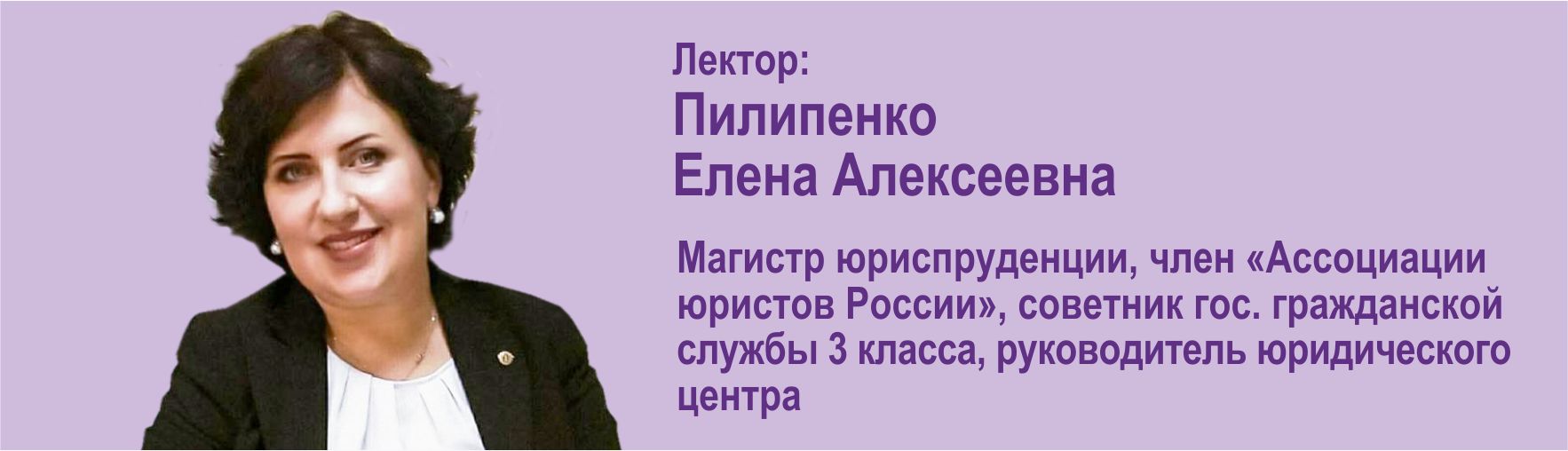 Вебинар поможет вам:узнать, как правильно заключить договор подряда,узнать, правильность отражения существенных условий в договоре, и при необходимости внести в него изменения Программа вебинара:1. Существенные условия при заключении договора подряда.2. Как правильно отразить существенные условия в договор подряда и внести в него изменения.3. Практические рекомендации юриста по теме.4. Ответы на вопросыСтоимость участия в вебинаре – 2000 руб.Для клиентов компании «КонсалтикаПлюс» – БЕСПЛАТНО!